HOSPITAL BED PRICE LIST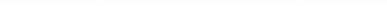 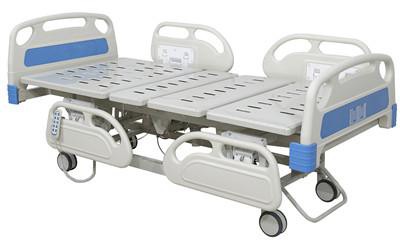 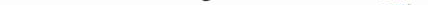 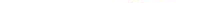 PU foam medical mattress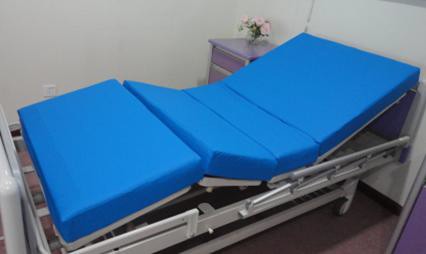 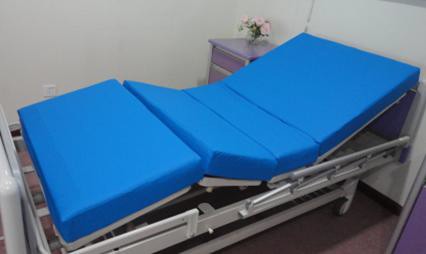 Remark:The above prices are based on MOQ 50 pcsThe exchange rate is 1USD=6.4RMB,when it will be changed a lot, the above price will be changed.For home care bed, the prices are based on container load, if less quantity, please confirm price again with us.Product NameModelPictureSpecificationPackageEXW Unit price USD5-Function Electric Hospital Bed, Weighing-Type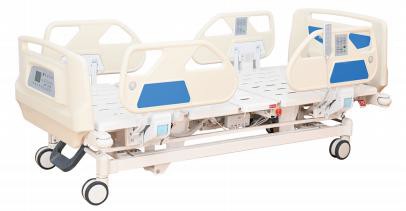 Features:1) Overallsize (L*W*H):2150*980*480-720mm(±20mm), platformsize:1940*900mm(±20mm)Frame: steel, treated by sand-balsting and electrostatic powder-coatingHeadboard/footboard:ABS,DetachableSide rail: Detachable, ABSRail controller: embedded on side rail at head sideNurse controller: embedded on footboard,all functions can be operated from it,and there are locks to control wrong operation by patients themselves from the side rails.Motor: Chinese motor,with backup batteriesWeighing function: accuracy 0.1KG(0.05KG, 0.02KG optional);Alarm system: once patients get out of bed, the alarm worksManual CPR handles at head side ,electric CPRCastors: Central-controlled braking system, four silent wheels, φ125mm, 12)Weight load: static safe load 400kg, dynamic safe load: 170kg13)Standard accessories:I.V pole 1pc, IV pole holes 4pcs, Drainage hooks 2pcs, angle indicator on side rail 2pcs2160*1060*580mm, N.W.:130KG,G.W.:150KG,1pc/carton1,307<50pcs 1,291>50pcs5-Function Electric Hospital Bed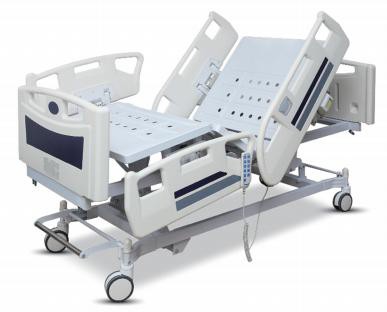 Features:1) Overallsize (L*W*H):2100*1000*480-720mm(±20mm), platform size:1940*900mm(±20mm)Frame: steel, treated by sand-balsting and electrostatic powder-coatingBedboard: steel, 4-partHeadboard/footboard:ABS,DetachableSide rail: Detachable,Big ABSMotor: Chinese motorHandset controller: Intelligent remote control, movableCastors: four Central-controlled silent wheels, φ125mm 9)Weight load: 250kg10)Standard accessories:I.V pole 1pc, IV pole holes 4pcs, Drainage hooks 2pcs5-function:Backrest max upward angle: 0-80°±5°Footrest max upward angle: 0-45°±5°Height adjustment: 480-720mm(±20mm)2140*1040*500mm, N.W.:120KG,G. W.:140KG,1pc/carton672<50pcs 656>50pcs5-Function Electric Hospital Bed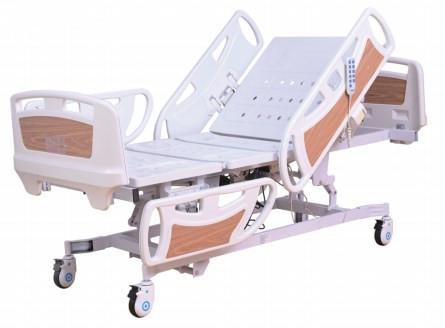 Features:1) Overallsize (L*W*H):2100*1000*480-720mm(±20mm); platform size:1940*900mm(±20mm)Frame: steel, treated by sand-balsting and electrostatic powder-coatingBedboard: steel, 4-part ,Headboard/footboard:ABS,Detachable,     size:950*130*550mmSide rail: Detachable,ABS;Big rail size:1070*240*320mm, small rail size:850*240/320mm;Motor: Chinese motorHandset controller: Intelligent remote control, movableCastors: four silent wheels with brakes, φ125mm 9)Weight load: 250kg10)Standard accessories:I.V pole 1pc, IV pole holes 4pcs, Drainage hooks 2pcs5-function:Backrest max upward angle: 0-80°±5°Footrest max upward angle: 0-45°±5°Height adjustment: 480-720mm(±20mm)Trendelenburg: 0-13°±5°Anti-trendelenburg: 0-13±5°2120*930*330mm, N.W.:115KG, G.W.:135KG593<50pcs 577>50pcs5-Function Electric Hospital BedBT-AE011Features:1) Overallsize (L*W*H):2100*1000*480-720mm(±20mm), platform size:1940*900mm(±20mm)Frame: steel, treated by sand-balsting and electrostatic powder-coatingBedboard: steel, 4-partHeadboard/footboard:ABS,DetachableSide rail: Detachable,small ABSMotor: Chinese motorHandset controller: Intelligent remote control, movableCastors: four Central-controlled silent wheels, φ125mm 9)Weight load: 250kg10)Standard accessories:I.V pole 1pc, IV pole holes 4pcs, Drainage hooks 2pcs5-function:Backrest max upward angle: 0-80°±5°Footrest max upward angle: 0-45°±5°Height adjustment: 480-720mm(±20mm)Trendelenburg: 0-13°±5° 5)Anti-trendelenburg: 0-13±5°2140*1040*500mm, N.W.:120KG,G. W.:140KG,1pc/carton561<50pcs 545>50pcs5-Function Electric Hospital BedBT-AE015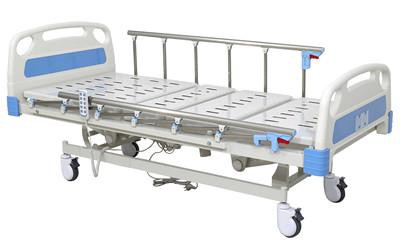 Features:1) Overallsize (L*W*H):2100*950*480-720mm(±20mm); platform size:1940*900mm(±20mm)Frame: steel, treated by sand-balsting and electrostatic powder-coatingBedboard: steel, 4-part ,Headboard/footboard:ABS,Detachable,     size:950*130*550mmSide rail: Foldable,6-rank al-alloyMotor: Chinese motorHandset controller: Intelligent remote control, movableCastors: four silent wheels with brakes, φ125mm 9)Weight load: 250kg10)Standard accessories:I.V pole 1pc, IV pole holes 4pcs, Drainage hooks 2pcs5-function:Backrest max upward angle: 0-80°±5°Footrest max upward angle: 0-45°±5°Height adjustment: 480-720mm(±20mm)Trendelenburg: 0-13°±5° 5)Anti-trendelenburg: 0-13±5°2120*930*330mm, N.W.:115KG, G.W.:135KG529<50pcs 513>50pcs3-Function Electric Hospital Bed3-Function Electric Hospital Bed3-Function Electric Hospital Bed3-Function Electric Hospital Bed3-Function Electric Hospital Bed3-Function Electric Hospital Bed3-Function Electric Hospital BedBT-AE102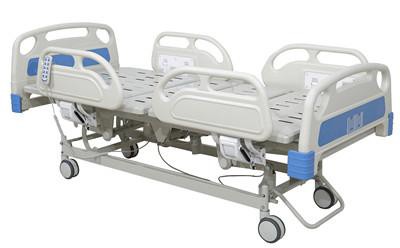 Features:1) Overallsize (L*W*H):2100*1000*480-720mm(±20mm), platform size:1940*900mm(±20mm)Frame: steel, treated by sand-balsting and electrostatic powder-coatingBedboard: steel, 4-partHeadboard/footboard:ABS,DetachableSide rail: Detachable,small ABSMotor: Chinese motorHandset controller: Intelligent remote control, movableCastors: four Central-controlled silent wheels, φ125mm 9)Weight load: 250kg10)Standard accessories:I.V pole 1pc, IV pole holes 4pcs, Drainage hooks 2pcs3-function:1) Backrest max upward angle: 0-80°±5°2140*1040*500mm, N.W.:120KG,G. W.:140KG,1pc/carton442<50pcs 426>50pcs3-Function Electric Hospital BedBT-AE105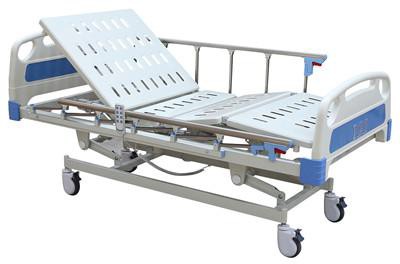 Features:1) Overallsize (L*W*H):2100*950*480-720mm(±20mm); platform size:1940*900mm(±20mm)Frame: steel, treated by sand-balsting and electrostatic powder-coatingBedboard: steel, 4-part ,Headboard/footboard:ABS,Detachable,     size:950*130*550mmSide rail: Foldable,6-rank al-alloyMotor: Chinese motorHandset controller: Intelligent remote control, movableCastors: four silent wheels with brakes, φ125mm 9)Weight load: 250kg10)Standard accessories:I.V pole 1pc, IV pole holes 4pcs, Drainage hooks 2pcs3-function:Backrest max upward angle: 0-80°±5°Footrest max upward angle: 0-45°±5°Height adjustment: 480-720mm(±20mm)2120*930*330mm, N.W.:115KG, G.W.:135KG386<50pcs 370>50pcs2-Function Electric Hospital Bed2-Function Electric Hospital Bed2-Function Electric Hospital Bed2-Function Electric Hospital Bed2-Function Electric Hospital Bed2-Function Electric Hospital Bed2-Function Electric Hospital BedBT-AE201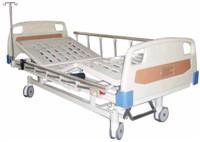 Features:Overallsize (L*W*H):2100*950*500mm(±20mm), platform size:1940*900mm(±20mm)Frame: steel, treated by sand-balsting and electrostatic powder-coatingBedboard: steel, 4-partHeadboard/footboard:ABS,DetachableSide rail: Foldable,6-rank al-alloyMotor: Chinese motorHandset controller: Intelligent remote control, movableCastors: four Central-controlled silent wheels, φ125mm 9)Weight load: 250kg10)Standard accessories:I.V pole 1pc, IV pole holes 4pcs, Drainage hooks 2pcs2-function:2140*1040*500mm, N.W.:120KG,G. W.:140KG,1pc/carton386<50pcs 370>50pcs2-Function Electric Hospital BedBT-AE202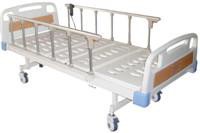 Features:Overallsize (L*W*H):2100*950*500mm(±20mm); platform size:1940*900mm(±20mm)Frame: steel, treated by sand-balsting and electrostatic powder-coatingBedboard: steel, 4-part ,Headboard/footboard:ABS,Detachable,     size:950*130*550mmSide rail: Foldable,6-rank al-alloyMotor: Chinese motorHandset controller: Intelligent remote control, movableCastors: four silent wheels with brakes, φ125mm 9)Weight load: 250kg10)Standard accessories:I.V pole 1pc, IV pole holes 4pcs, Drainage hooks 2pcs2-function:2020*930*140 mm,N.W.:55KG; G.W.:66KG323<50pcs 307>50pcs4-Crank Manual Hospital Bed4-Crank Manual Hospital Bed4-Crank Manual Hospital Bed4-Crank Manual Hospital Bed4-Crank Manual Hospital Bed4-Crank Manual Hospital Bed5-Function Manual Hospital bedBT-AM004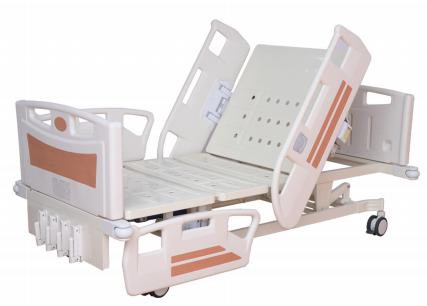 Features:1)Overallsize   (L*W*H):2100*980*470-730mmm,platform   size:2000*900mm 2)Frame: steel, treated by sand-balsting and electrostatic powder-coating 3)Bedboard: steel,4-part4)Headboard/footboard:ABS,Detachable 5)Side rail: Detachable, ABS6)Castors: four silent wheels with brakes, φ125mm 7)Weight load: 250kg8)Standard accessories:I.V pole 1pc, IV pole holes 4pcs, Drainage hooks 2pcs5-function:Backrest max upward angle: 0-80°±5°Footrest max upward angle: 0-45°±5°Height adjustment: 470-730mm(±20mm)Trendelenburg: 0-13°±5° 5)Anti-trendelenburg: 0-13±5°2020*930*330mm466<50pcs 450>50pcs3-Crank Manual Hospital Bed3-Crank Manual Hospital Bed3-Crank Manual Hospital Bed3-Crank Manual Hospital Bed3-Crank Manual Hospital Bed3-Crank Manual Hospital Bed3-Crank Manual Hospital BedBT-AM102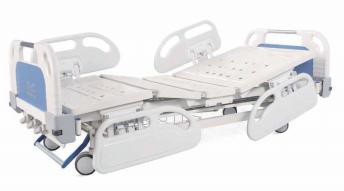 Features:1) Overallsize (L*W*H):2100*950*500-700mm(±20mm), platform size:1940*900mm(±20mm)Frame: steel, treated by sand-balsting and electrostatic powder-coatingBedboard: steel, 4-partHeadboard/footboard:ABS,DetachableSide rail: Detachable,small ABS8) Castors: four Central-controlled silent wheels, φ125mm 9)Weight load: 250kg10)Standard accessories:I.V pole 1pc, IV pole holes 4pcs, Drainage hooks 2pcs3-function:Backrest max upward angle: 0-75°±5°Footrest max upward angle: 0-35°±5°Height adjustment: 500-700mm(±20mm)2020*930*500mm378<50pcs 370>50pcs3-Crank Manual Hospital BedBT-AM106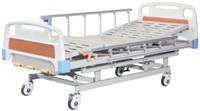 Features:1) Overallsize (L*W*H):2100*950*500-700mm(±20mm), platform size:1940*900mm(±20mm)Frame: steel, treated by sand-balsting and electrostatic powder-coatingBedboard: steel, 4-partHeadboard/footboard:ABS,DetachableSide rail: Foldable,6-rank al-alloy8) Castors: four silent wheels with brakes, φ125mm 9)Weight load: 250kg10)Standard accessories:I.V pole 1pc, IV pole holes 4pcs, Drainage hooks 2pcs3-function:Backrest max upward angle: 0-75°±5°Footrest max upward angle: 0-35°±5°Height adjustment: 500-700mm(±20mm)2020*930*330mm315<50pcs 307>50pcs2-crank Manual Hospital Bed2-crank Manual Hospital Bed2-crank Manual Hospital Bed2-crank Manual Hospital Bed2-crank Manual Hospital Bed2-crank Manual Hospital Bed2-Crank Manual Hospital BedBT-AM202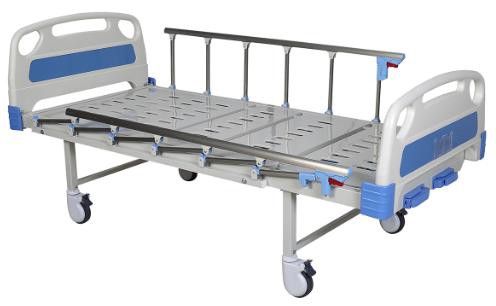 Features:Overallsize (L*W*H):2100*970*500mm(±20mm), platform size:1940*900mm(±20mm)Frame: steel, treated by sand-balsting and electrostatic powder-coatingBedboard: steel, 4-partHeadboard/footboard:ABS,DetachableSide rail: Foldable,6-rank al-alloy8) Castors: four silent wheels with brakes, φ125mm 9)Weight load: 250kg10)Standard accessories:I.V pole 1pc, IV pole holes 4pcs, Drainage hooks 2pcs2-function:Backrest max upward angle: 0-80°±5°Footrest max upward angle: 0-45°±5°2020*930*140mm255<50pcs 197>50pcs1-Crank Manual Hospital Bed1-Crank Manual Hospital Bed1-Crank Manual Hospital Bed1-Crank Manual Hospital Bed1-Crank Manual Hospital Bed1-Crank Manual Hospital Bed1-Crank Manual Hospital BedBT-AM301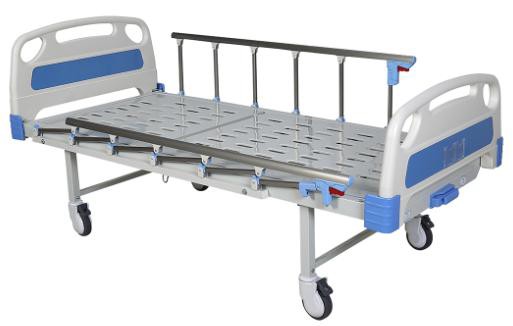 Features:Overallsize (L*W*H):2100*970*500mm(±20mm), platform size:1940*900mm(±20mm)Frame: steel, treated by sand-balsting and electrostatic powder-coatingBedboard: steel, 4-partHeadboard/footboard:ABS,DetachableSide rail: Foldable,6-rank al-alloy8) Castors: four silent wheels with brakes, φ125mm 9)Weight load: 250kg10)Standard accessories:I.V pole 1pc, IV pole holes 4pcs, Drainage hooks 2pcs1-function:1) Backrest max upward angle: 0-80°±5°2020*930*140mm185<50pcs 176>50pcsFlat BedFlat BedFlat BedFlat BedFlat BedBT-AM401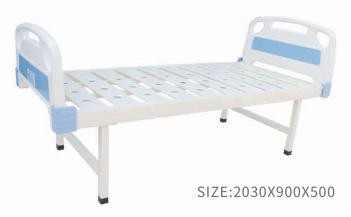 Features:Overallsize    (L*W*H):2030*900*500mmFrame: steel, treated by sand-balsting and electrostatic powder-coating 3)Bedboard: steel,flat4)Headboard/footboard:ABS,Detachable 6)Weight load: 250kg7)Standard accessories:I.V pole 1pc, IV pole holes 4pcs, Drainage hooks 2pcs2020*930*140mm120<50pcs 99>50pcsHome care bedHome care bedHome care bedHome care bedHome care bedHome care bedElectric nursing bedBT-AE033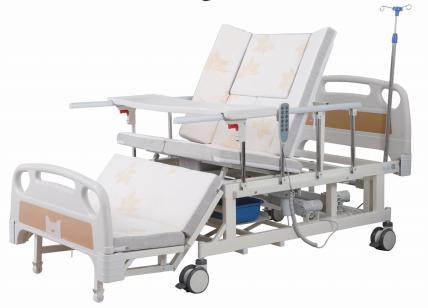 Features:Overallsize (L*W*H):2110*960*520mm(±20mm); platform size:1980*900mm(±20mm)Frame: steel, treated by sand-balsting and electrostatic powder-coatingBedboard: steel, 4-part ,Headboard/footboard:ABS,Detachable,     size:950*130*550mmSide rail: Detachable,ABS;Big rail size:1070*240*320mm, small rail size:850*240/320mm;Motor: Chinese motorHandset controller: Intelligent remote control, movableCastors: four silent wheels with brakes, φ125mm 9)Weight load: 250kg10)Standard accessories:I.V pole 1pc, IV pole holes 4pcs, Drainage hooks 2pcs;dinning table 1pc;3-function:Backrest max upward angle: 0-80°±5°Footrest max upward angle: up 25°±5°,down 60°±5°Rollover adjustment: 0-40°±5°2020*950*420 mm,N.W.:96KG; G.W.W:103KG463<50pcs 447>50pcsElectric nursing bed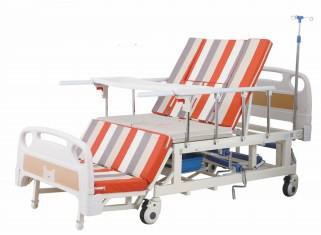 Features:2020*950*420247<50pcs 231>50pcsElectric nursing bed1) Overallsize (L*W*H):2110*960*520mm(±20mm); platform2020*950*420247<50pcs 231>50pcsElectric nursing bedsize:1980*900mm(±20mm)2020*950*420247<50pcs 231>50pcsElectric nursing bed2) Frame: steel, treated by sand-balsting and electrostatic powder-coating2020*950*420247<50pcs 231>50pcsElectric nursing bed3) Bedboard: steel, 4-part ,2020*950*420247<50pcs 231>50pcsElectric nursing bed4) Headboard/footboard:ABS,Detachable, size:950*130*550mm2020*950*420247<50pcs 231>50pcsElectric nursing bed5) Side rail: Detachable,ABS;Big rail size:1070*240*320mm, small rail2020*950*420247<50pcs 231>50pcsElectric nursing bedsize:850*240/320mm;8) Castors: four silent wheels with brakes, φ125mmmm,N.W.:96KG;247<50pcs 231>50pcsElectric nursing bed9)Weight load: 250kgG.W.W:103KG247<50pcs 231>50pcsElectric nursing bed10)Standard accessories:I.V pole 1pc, IV pole holes 4pcs, Drainage hooks 2pcsG.W.W:103KG247<50pcs 231>50pcsElectric nursing bed;dinning table 1pc;G.W.W:103KG247<50pcs 231>50pcsElectric nursing bed3-function:G.W.W:103KG247<50pcs 231>50pcsElectric nursing bed1) Backrest max upward angle: 0-80°±5°G.W.W:103KG247<50pcs 231>50pcsElectric nursing bed2) Footrest max upward angle: up 25°±5°,down 60°±5°G.W.W:103KG247<50pcs 231>50pcs4-Folding Foam MattressBT-AK001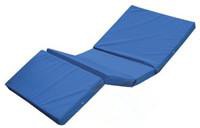 Canvas cover with sponge padded, foam density 35kg/m3, 4-folding, 8cm thickness26<50pcs 24>50pcs4-Folding Foam MattressBT-AK001Canvas cover with sponge padded, foam density 35kg/m3, 4-folding, 10cm thickness30<50pcs 28>50pcs4-Folding Foam MattressBT-AK001Canvas cover with sponge padded, foam density 35kg/m3, 4-folding, 12cm thickness34<50pcs 32>50pcsPU foam medical mattressBT-AK010PU cover with sponge padded,foam density 35kg/m3, 4-folding, 8cm thickness, the length and width can be customized as per your requirement30<50pcs 28>50pcsPU foam medical mattressBT-AK010PU cover with sponge padded,foam density 35kg/m3, 4-folding, 10cm thickness, the length and width can be customized as per your requirement34<50pcs 32>50pcs